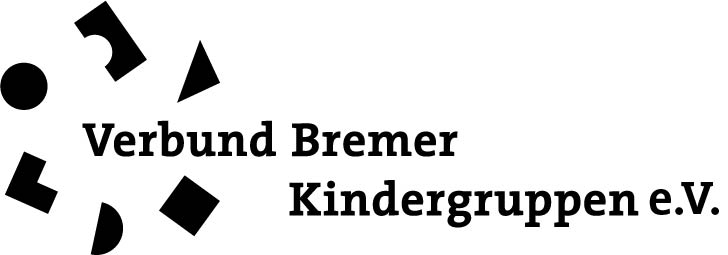 Platzbörse unter www.verbundbremerkindergruppen.deAls Mitgliedsverein des Verbundes möchten wir unsere freien Plätze auf der Homepage des Verbundes veröffentlichen.Verein
Anzahl der freien Plätze
Platz frei ab (Datum)Altersbereich
Homepage
E-Mail des Vereins
Telefonnummer des Vereins
